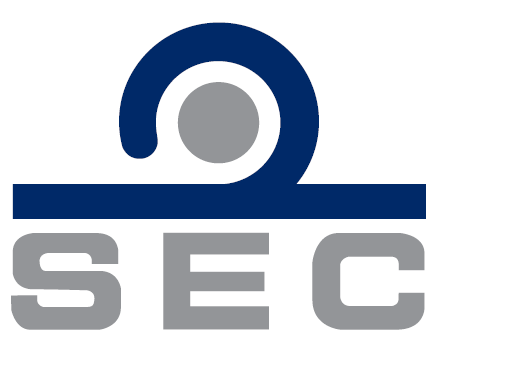 สารบัญการเตรียมข้อมูล	2การเข้าสู่ระบบ และการเปลี่ยนแปลงรหัสผ่าน	3การนำส่งข้อมูลแบบการทำคำเสนอซื้อหลักทรัพย์	5การนำส่งข้อมูลแบบการขอผ่อนผันการทำคำเสนอซื้อ (Whitewash)	8การแก้ไข/ปรับปรุงข้อมูล	11การเรียกดูข้อมูลที่นำส่งแล้ว	11การเตรียมข้อมูลการเตรียม file ข้อมูลรูปแบบของ file ที่จะส่ง สามารถจัดทำรูปแบบAdobe Acrobat ในรูปแบบ *.pdf  โดยใช้ Adobe Acrobat Distiller Version 3 ขึ้นไปMicrosoft Word Version 6.0 ขึ้นไป  ได้แก่ Microsoft Word ใน Microsoft Office 95, 98 
หรือ 2000Zip file (กรณี file มีขนาดเกิน 5MB จะต้อง zip file ก่อน  มิฉะนั้นจะไม่สามารถส่งได้)สำหรับข้อมูลที่จัดเตรียมในรูปของ Microsoft Word ควร protect ข้อมูลเพื่อป้องกันการแก้ไขการตั้งชื่อไฟล์การตั้งชื่อไฟล์คำเสนอซื้อต่าง ๆ นั้น ต้องเป็นภาษาอังกฤษไม่เกิน 8 ตัวอักษรและชื่อสกุล 3 ตัว
เช่น aaaa.doc  อักษรและชื่อไฟล์ต้องไม่มีช่องว่างการตรวจสอบข้อมูลก่อนนำส่งสำนักงานเนื่องจากข้อมูลที่บริษัทส่งให้แก่สำนักงาน จะถูกนำขึ้นเผยแพร่ทาง Internet  ดังนั้น เพื่อให้แน่ใจว่า
ข้อมูลที่ส่งมานั้น ถูกต้อง ครบถ้วน ตามรายงานฉบับจริงที่ส่งต่อสำนักงาน และไม่ก่อให้เกิดปัญหา
แก่ผู้เรียกใช้ข้อมูล ผู้ส่งข้อมูลควรจะตรวจสอบทุกไฟล์ที่จะนำส่งให้สำนักงาน จะต้องตรวจสอบ Virus ก่อน  และถ้าพบ Virus ให้กำจัด Virus นั้น พร้อมทั้งเปิดไฟล์นั้นใหม่อีกครั้งเพื่อตรวจสอบว่า สามารถอ่านข้อมูลได้ เนื่องจากในบางครั้งเมื่อกำจัด Virus แล้ว อาจไม่สามารถเปิดอ่านข้อมูล
ในไฟล์ได้การแจ้งชื่อกิจการ/ผู้ทำคำเสนอซื้อในกรณีที่ กิจการ/ผู้ทำคำเสนอซื้อ ไม่ใช่บริษัทจดทะเบียนในตลาดหลักทรัพย์แห่งประเทศไทย 
ทำให้ไม่มีรายชื่อให้เลือกในหัวข้อ กิจการ/ผู้ทำคำเสนอซื้อ ผู้ส่งรายงานต้องแจ้งชื่อกิจการ/
ผู้ทำคำเสนอซื้อ ต่อสำนักงานก่อน โดย e-mail มาที่ nelisa@sec.or.th  หรือ corgov@sec.ro.th 
เพื่อที่สำนักงานจะได้เพิ่มรายชื่อให้ก่อนที่จะส่งข้อมูลการเข้าสู่ระบบ  และการเปลี่ยนแปลงรหัสผ่านการเข้าสู่ระบบเมื่อท่านเตรียมข้อมูลเรียบร้อยและต้องการนำส่งข้อมูลมายังเว็บไซต์ของสำนักงานขั้นตอนแรกที่ท่านต้องดำเนินการคือ การเชื่อมต่อกับอินเทอร์เน็ต โดยวิธีการต่างๆ
เช่น การเชื่อมต่อโดยใช้โมเด็ม  การเชื่อมต่อินเทอร์เน็ตผ่านเครือข่ายของบริษัทเมื่อคอมพิวเตอร์ของท่านเชื่อมต่อกับอินเทอร์เน็ตเรียบร้อยแล้ว ให้ท่านเข้าสู่ระบบ
ของสำนักงานโดยระบุ URL คือ http://www.sec.or.th การ Login ให้ท่านป้อน Login และ Password ของท่านที่ได้รับจากสำนักงานกรณีที่ท่านลืม Login หรือ Password ท่านสามารถติดต่อเจ้าหน้าที่ของสำนักงานเพื่อดำเนินการขอรับ Login หรือ Password ใหม่  โดยส่ง e-mail มาที่ nelisa@sec.or.th หรือ corgov@sec.or.th 
หรือโทรศัพท์ 0-2695-9618การเปลี่ยนรหัสผ่านในครั้งแรกที่ท่านเข้าสู่ระบบ ท่านต้องใช้ Login และ Password ที่สำนักงานากำหนดให้เท่านั้น
ท่านสามารถเปลี่ยนแปลงรหัสผ่านได้ด้วยตนเองภายหลังจากเข้าสู่ระบบแล้ว โดยทำตามขั้นตอนต่อไปนี้การนำส่งข้อมูลคำเสนอซื้อเมื่อเข้าสู่ระบบเรียบร้อยแล้ว  ท่านจะพบกับหน้าจอดังนี้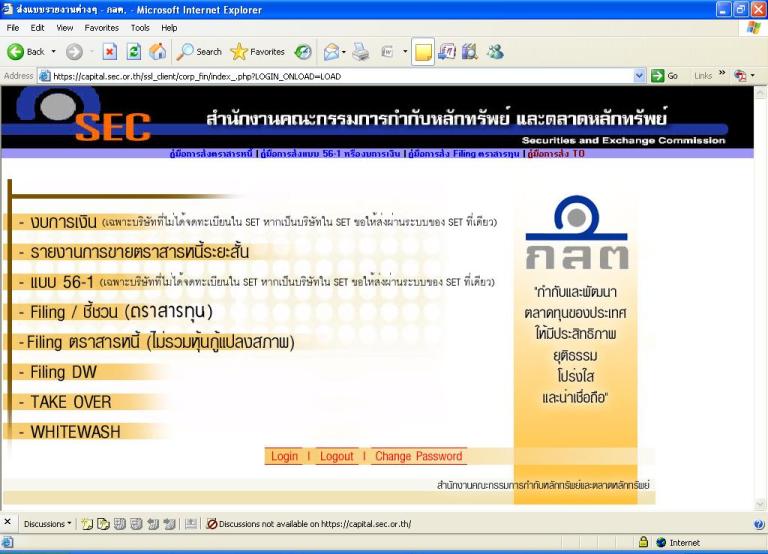 คลิกเลือก Takeover จะเข้าสู่หน้าจอ  “ส่งแบบการทำคำเสนอซื้อหลักทรัพย์” ดังนี้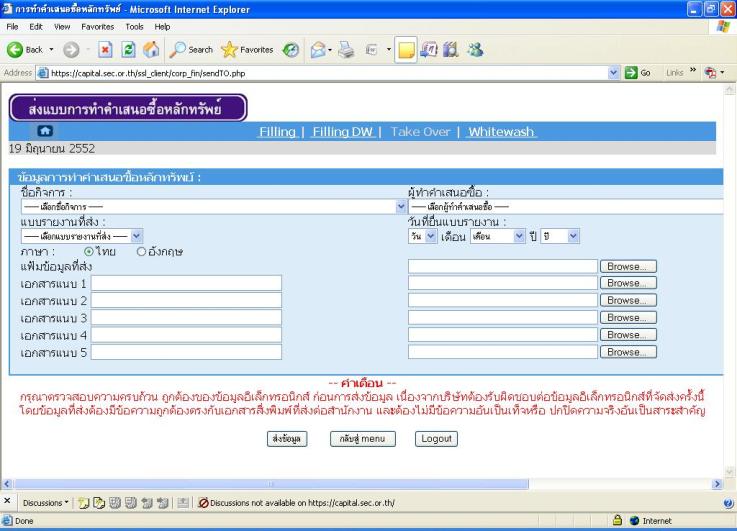 ท่านจะต้องกรอกข้อมูลดังต่อไปนี้ชื่อกิจการ		:    ชื่อผู้ทำคำเสนอซื้อ	:แบบรายงานที่ส่ง	:วันที่ยื่นแบบรายงาน	:ภาษา		:แฟ้มข้อมูลที่ส่ง	:เอกสารแนบ		:        เอกสารแนบ 1 :  ส่งข้อมูล		:	
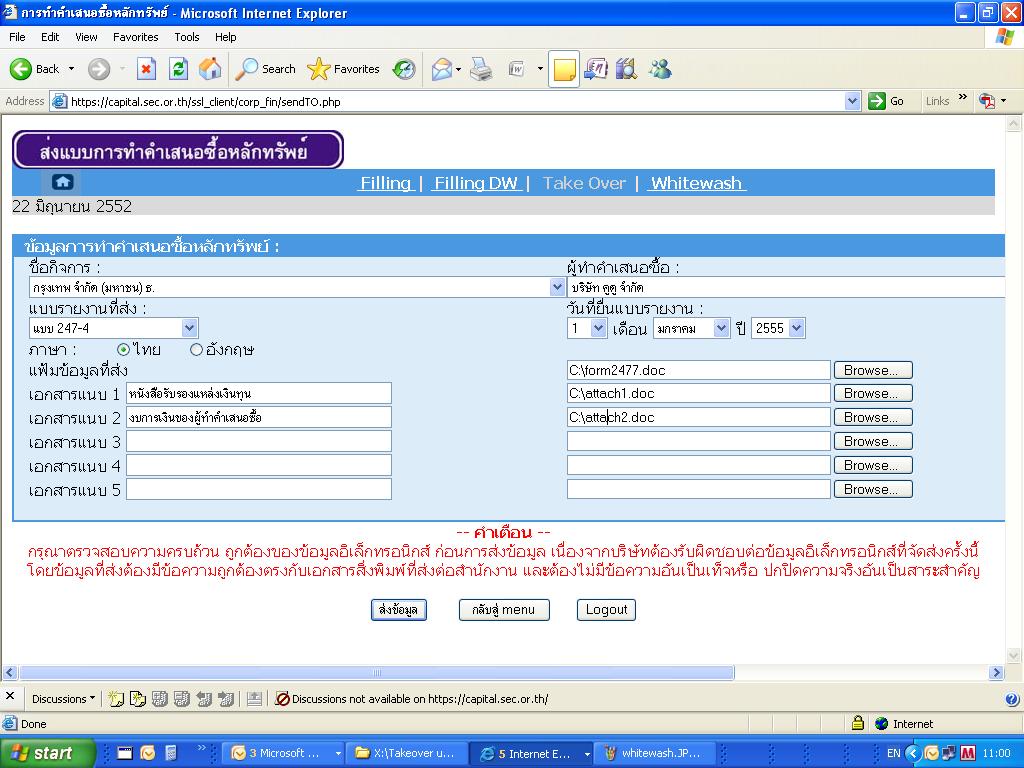 การนำส่งข้อมูลแบบการขอผ่อนผันการทำคำเสนอซื้อหลักทรัพย์กรณี Whitewashเมื่อเข้าสู่ระบบเรียบร้อยแล้ว  ท่านจะพบกับหน้าจอดังนี้คลิกเลือก Whitewash จะเข้าสู่หน้าจอ  “ส่งแบบการขอผ่อนผันการทำคำเสนอซื้อ” ดังนี้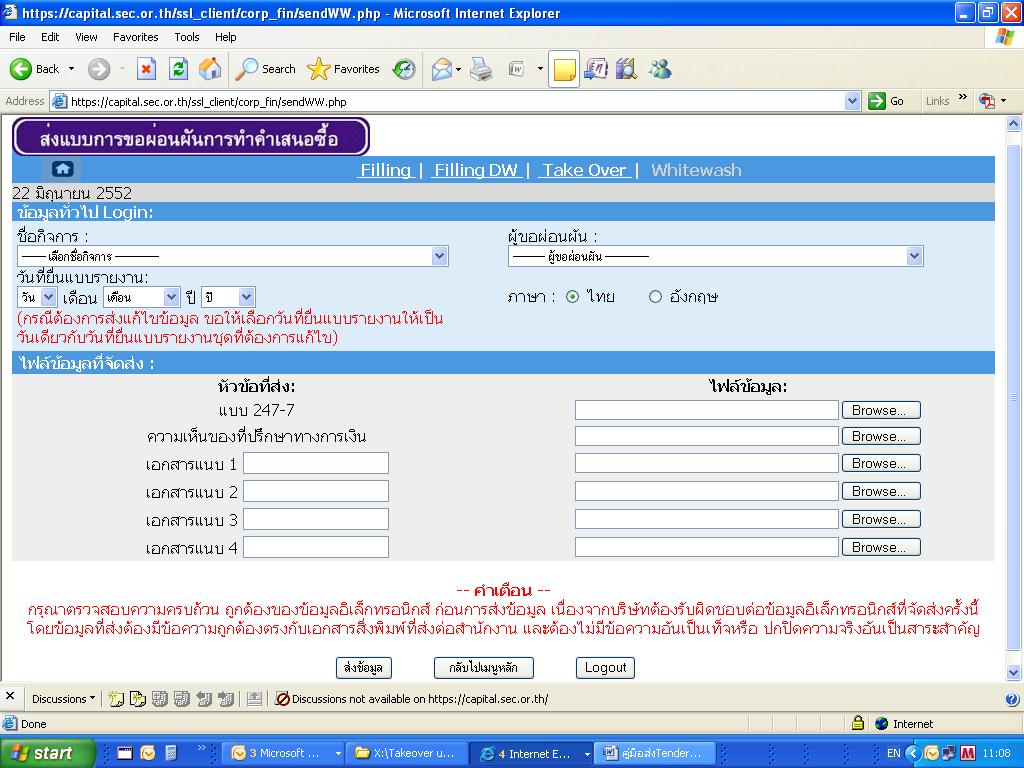 ท่านจะต้องกรอกข้อมูลดังต่อไปนี้ชื่อกิจการ		:    ผู้ขอผ่อนผัน	:วันที่ยื่นแบบรายงาน	:ภาษา		:แฟ้มข้อมูลที่ส่ง	:	แบบ 247-7 :ความเห็นของที่ปรึกษาทางการเงิน :เอกสารแนบ		:        เอกสารแนบ 1 :  ส่งข้อมูล		:	
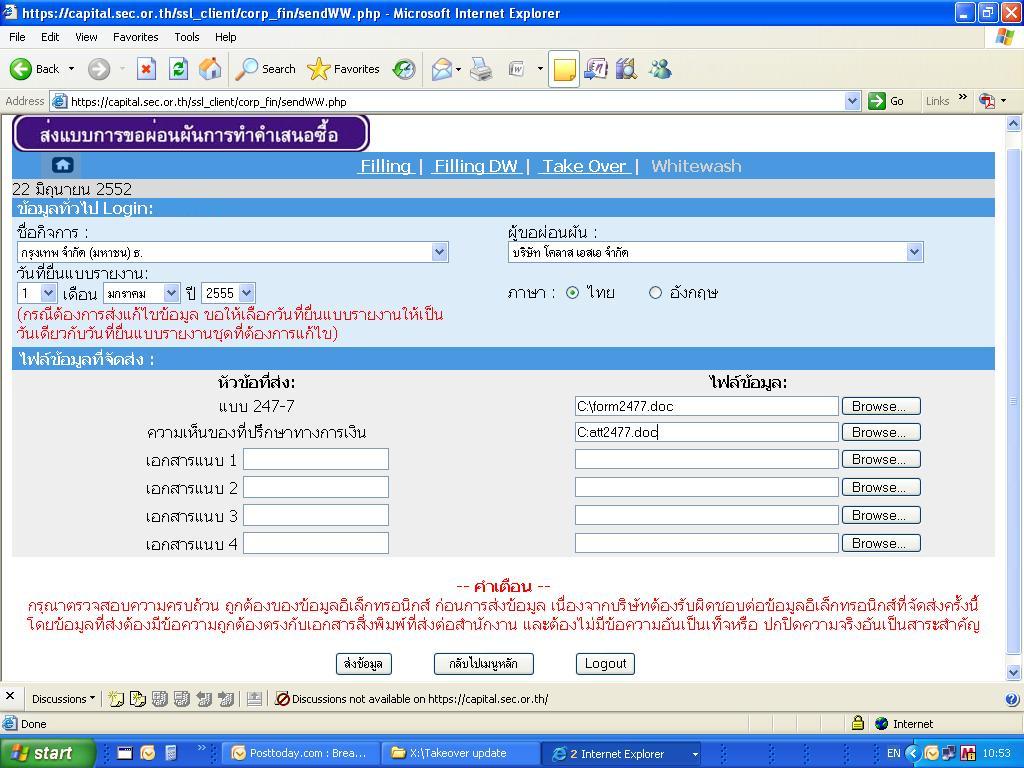 การแก้ไข/ปรับปรุงข้อมูล (update)กรณีต้องการปรับปรุงข้อมูลเล็กน้อยในกรณีที่มีการแก้ไข หรือต้องการปรับปรุงข้อมูลเล็กน้อย โดยเคยส่ง file มาให้แล้ว แต่ภายหลังจากนั้นจะเปลี่ยนเนื้อความบางส่วนซึ่งไม่มีนัยสำคัญ และต้องการส่ง file เพื่อมา update อีกครั้ง ผู้ส่งข้อมูลต้องกรอกข้อมูลที่ได้เคยส่งมาแล้วทุก field ให้เหมือนครั้งก่อน และส่งเฉพาะ file ที่แก้ไข ข้อมูลที่ส่งมาใหม่จึงจะไปแทนที่ข้อมูลชุดเดิม	ข้อควรระวัง  หากท่านบันทึกข้อมูลทั่วไปส่วนที่เกี่ยวกับการทำคำเสนอซื้อไม่เหมือนกับ
ที่เคยส่งมาจะทำให้ข้อมูลที่ท่านส่งเข้ามานั้นเป็นข้อมูลชุดใหม่ และไม่ไปแทนที่ข้อมูลชุดเดิมกรณีการส่งข้อมูลเพื่อแก้ไขข้อมูลที่มีนัยสำคัญในกรณีที่มีการแก้ไขข้อมูลที่มีนัยสำคัญ ท่านต้องจัดทำเป็น file ใหม่ และนำส่งอีกครั้งโดยต้องกรอกข้อมูลทั่วไปส่วนที่เกี่ยวกับการทำคำเสนอซื้อทุก field ให้เหมือนกับที่เคยส่งมาแล้ว
ยกเว้น วันที่ยื่นแบบรายงานให้ระบุเป็นวันปัจจุบัน และระบุชื่อเอกสารที่จะส่งเข้ามาแก้ไข และ file 
ที่จะแก้ไขในช่องเอกสารแนบ  เอกสารที่ส่งเข้ามาจะถูกนำขึ้นเว็บไซต์โดยเพิ่มเป็นเอกสารชุดใหม่
ซึ่งจะไม่ไปแทนที่ชุดเดิมสำหรับการลบข้อมูล  สำนักงานไม่อนุญาตให้ท่านดำเนินการเอง  ท่านจะต้องแจ้งมายังสำนักงาน  เพื่อให้เจ้าหน้าที่ของสำนักงานเป็นผู้ลบข้อมูลการเรียกดูข้อมูลที่ส่งแล้ว	ภายหลังจากที่ท่านได้ส่งข้อมูลแล้ว ให้ท่านตรวจสอบข้อมูลที่ท่านได้มาส่งมาแล้วบนเว็บไซต์
ของสำนักงาน ที่ www.sec.or.th  โดยดูข้อมูลภาษาไทยได้ที่ http://capital.sec.or.th/webapp/corp_fin/cgi-bin/findTO.php?lang=t&ref_id=&content_id=1 และดูข้อมูลภาษาอังกฤษได้ที่ http://capital.sec.or.th/ webapp/corp_fin2/cgi-bin/findTOe.php?lang=e&ref_id=291&content_id=1  ว่าสิ่งที่ท่านส่งมานั้นถูกต้องครบถ้วนหรือไม่ หากไม่ถูกต้องขอให้ท่านรีบดำเนินการแก้ไขโดยเร็ว  หรือติดต่อเจ้าหน้าที่สำนักงาน
เพื่อดำเนินการแก้ไขต่อไป
บุคคลที่ติดต่อได้
น.ส.เนลิสา  เจนจรัสสกุล
โทรศัพท์ 0-2695-9618
อี-เมล์ : corgov@sec.or.th